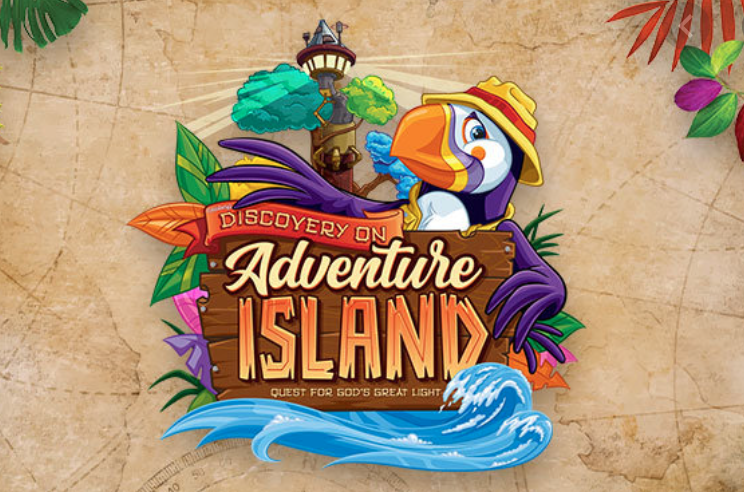 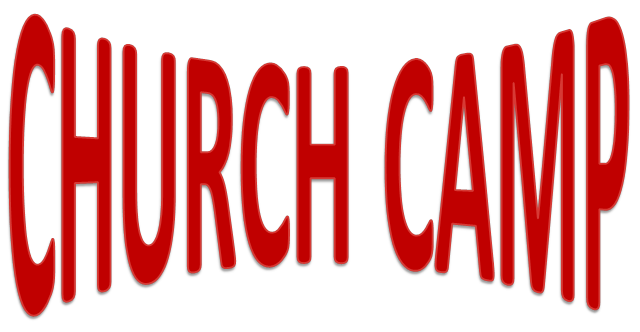 Child's Name __________________________________________________________________________Birth Date_____________________________________________________________________________ Most Recent Grade Completed____________________________________________________________  Name of Siblings Attending Church Camp at CBTS__________________________________________________________________________________________________________________________________Parent's Name_________________________________________________________________________Address ___________________________________________________________________________________________________________________________________________________________________Phone Number ________________________________________________________________________Alternate Phone Number (if any) __________________________________________________________Email Address _________________________________________________________________________Church Home__________________________________________________________________________Emergency Contact Name _______________________________________________________________Relationship to Child ____________________________________________________________________Emergency Contact Phone _______________________________________________________________Allergy/Health Conditions_____________________________________________________________________________________________________________________________________________________